Comportements et stratégies : mesurer la longueur en centimètresComportements et stratégies : mesurer la longueur en centimètresComportements et stratégies : mesurer la longueur en centimètresL’élève a de la difficulté à estimer une longueur en utilisant une unité standard (centimètre) et son estimation est extrême ou déraisonnable.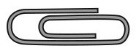 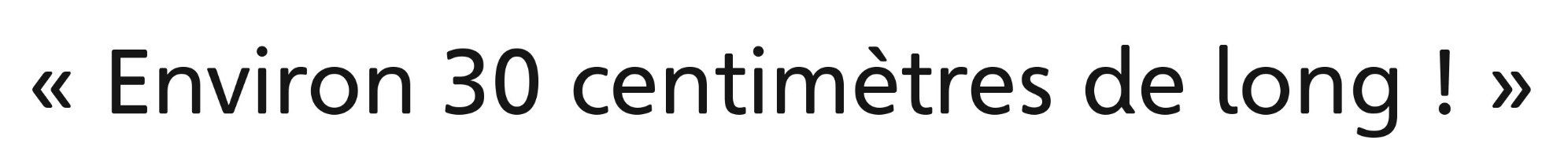 L’élève mesure la longueur en utilisant une unité standard (centimètre), mais aligne le 1 sur la règle avec le bout de l’objet à mesurer.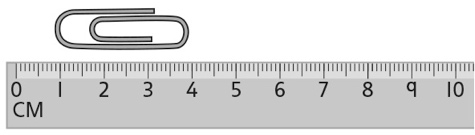 L’élève mesure la longueur en utilisant une unité standard (centimètre), mais compte les marques au lieu des unités entre les marques.Observations et documentationObservations et documentationObservations et documentationL’élève mesure la longueur en utilisant une unité standard (centimètre), mais ne sait pas quoi faire s’il reste une partie de centimètre (ignore le surplus).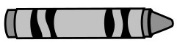 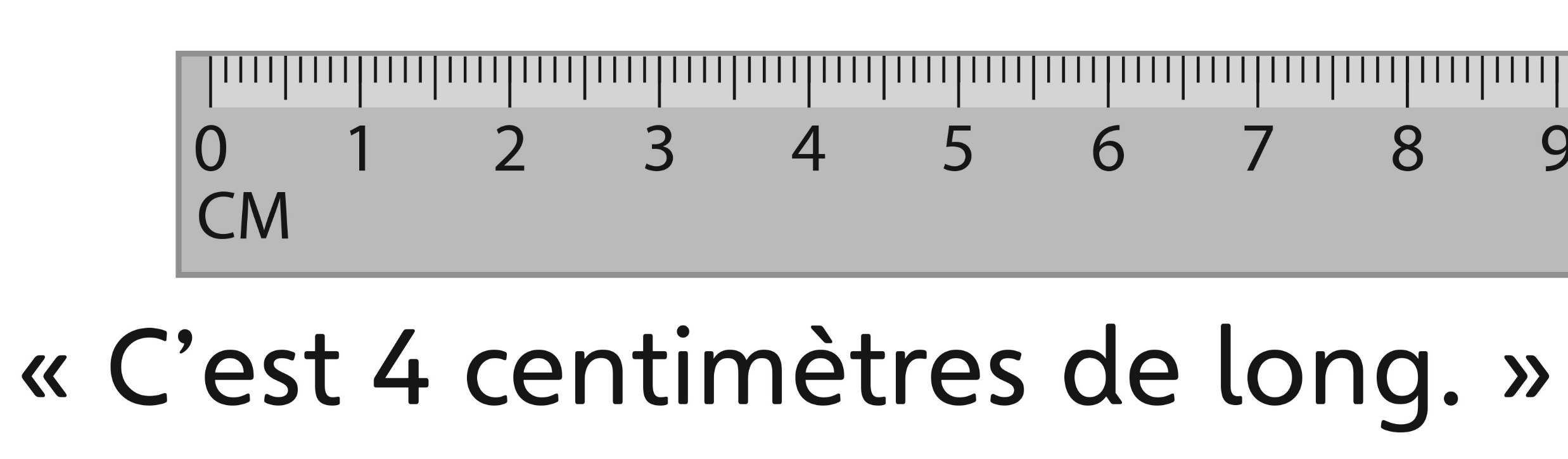 L’élève mesure la longueur en utilisant une unité standard (centimètre), mais oublie l’unité quand il donne la mesure.« C’est 7 de long. »L’élève réussit à estimer et à mesurer la longueur en utilisant une unité standard (centimètre) et inclut l’unité avec les mesures.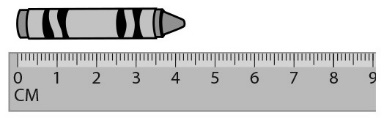 Observations et documentationObservations et documentationObservations et documentation